INVITATION FOR BIDS (IFB)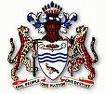 Cooperative Republic of Guyana Ministry of AgricultureNational Drainage and Irrigation AuthorityExtension of Time The National Drainage and Irrigation Authority, Ministry of Agriculture invites bids from suitably qualified and experienced bidders to undertake the following projects:WorksRehabilitation of 18km of the Main Access Road at Ituni/Tacama, Reg. No. 10 Bidding will be conducted through the National Competitive Bidding (NCB) procedures, specified in the Procurement Act 2003.Interested eligible bidders may inspect the bidding Documents and obtain further information from the Procurement Office, National Drainage and Irrigation Authority during normal working hours.Bid documents will be available from 13th September, 2021 and can be uplifted from the office of the National Drainage and Irrigation Authority, Regent and Vlissengen Roads, Georgetown upon payment of a non- refundable fee of Two thousand dollars ($2,000) in favor of National Drainage and Irrigation Authority for each bid document.Bids shall be submitted in a plain sealed envelope bearing no identification of the Bidder and marked on the top left hand corner “Tender for 	”.Bids shall be addressed to: The ChairmanNational Procurement and Tender Administration Board Ministry of FinanceMain and Urquhart Streets Georgetownand deposited in the tender box at the above address as stated in section 5 no later than 09:00 hours on Tuesday 05th October, 2021. One (1) original (in paper) and 2 electronic copies (flash drive only) with an exact PDF version of the paper tender. Late bids will be rejected.Bids will be opened in the presence of those bidders or their representatives who choose to attend at 09:00 hours on Tuesday 05th October, 2021 in the boardroom of the National Procurement and Tender Administration Board, Ministry of Finance at the above address.All bids must be accompanied by a bid security amounting to the value specified in the bid document.The National Procurement and Tender Administration, Ministry of Finance reserves the right to reject any or all bids without assigning any reason whatsoever and not necessarily to award to the lowest bid.Please be advised that all works are to be executed in keeping with the National Covid-19 Guidelines.                       Chief Executive Officer                     National Drainage and Irrigation Authority